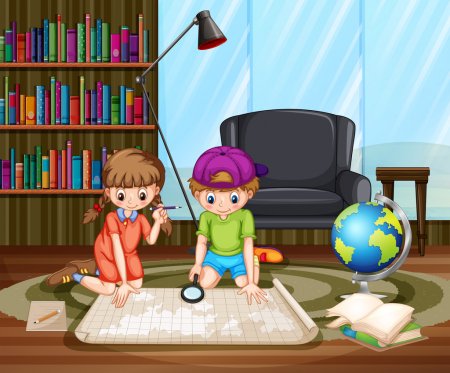 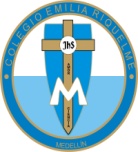 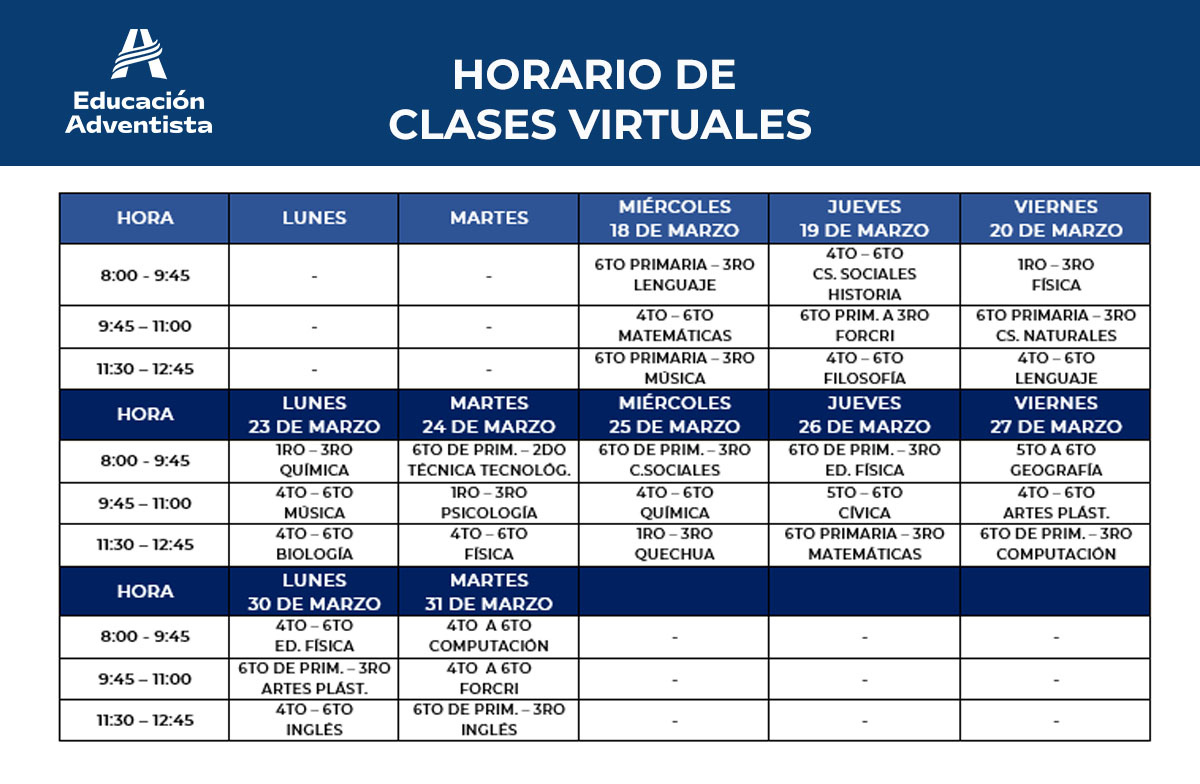 GRADO SEGUNDO HORALUNESMARTESMIERCÓLESJUEVESVIERNES7:00A.M-8:00 A.MSaludo y Oración (grupo de whatsapp)actividad en casa RELIGIÓN Asesorías en whatsapp y correoActividad en casaLENGUAAsesorías en whatsapp y correoActividad en casaRELIGIÓN Asesorías en whatsapp y correoActividad en casaSOCIALESAsesorías en whatsapp y correoActividad en casaARTISTICA Y URBANIDADAsesorías en whatsapp y correo8:00 A.M-9:00 A.MClase virtual INGLESActividad en casaEDUCACIÓN FÍSICAClase virtualINGLESActividad en casaMATEMATICASAsesorías en whatsapp y correoClase virtualMATEMATICASDESCANSODescansoDescansoDescansoDescansoDescanso9:30 A.M-10:30 A.MClase virtual LENGUA CASTELLANAActividad en casaMATEMATICAS Asesorías en whatsapp y correoClase virtualMATEMATICASClase virtualEDUCAION FÍSICACada quince días  Clase virtualSOCIALES10:30 A.M-11:30 A.MClase virtual MATEMÁTICAS Clase virtualTECNOLOGIA Clase virtualLENGUA CASTELLANAClase virtualLENGUA CASTELLANAActividad en casaCIENCIASAsesorías en whatsapp y correoDESCANSODescansoDescansoDescansoDescansoDescanso12:00 P.M-1:00 P.MActividad en casaETICAAsesorías en whatsapp y correoClase virtualSOCIALESClase virtual CIENCIASActividad en casaCIENCIASAsesorías en whatsapp y correoClase virtualArtística y/ourbanidad1:00 A 3:00 PMEntrega de actividades virtuales y calificaciónEntrega de actividades virtuales y calificaciónEntrega de actividades virtuales y calificaciónEntrega de actividades virtuales y calificaciónEntrega de actividades virtuales y calificación